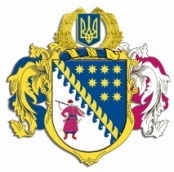 ДНІПРОПЕТРОВСЬКА ОБЛАСНА РАДАVII СКЛИКАННЯПостійна комісія обласної ради з питань будівництва, транспорту, зв’язку та благоустрою. Дніпро, пр. О. Поля, 2П Р О Т О К О Л   № 18засідання постійної комісії ради“14” березня 2018 року1330  годинПрисутні члени комісії: Андрійченко О.Д., Шинкевич В.Г., Астіон В.М., Мороз О.І., Белік В.М.Відсутні члени комісії: Арсеєв Ю.М., Чередниченко О.Є.У роботі комісії взяли участь:Тюрін В.Ю. – заступник голови обласної ради по виконавчому апарату;Рижинков В.В. – начальник відділу з питань розвитку інфраструктури транспорту, зв’язку та благоустрою виконавчого апарату обласної ради;Шаповалова Т.М. − начальник управління інформаційних технологій та електронного урядування облдержадміністрації;Дон Є.А. – заступник начальника управління інформаційних технологій та електронного урядування облдержадміністрації;Петровська Л. С. – заступник директора департаменту фінансів облдержадміністрації;Верхотурцев В.В. – заступник директора департаменту житлово-комунального господарства та будівництва облдержадміністрації;Немога Г.В. – представник департаменту житлово-комунального господарства та будівництва облдержадміністраціїКосолап Т.В. – заступник начальника відділу капітальних бюджетних інвестицій управління регіонального розвитку департаменту економічного розвитку облдержадміністрації;Кушвід О.А. – начальник управління капітального будівництва  облдержадміністрації;Павлюк Т.Ю. – заступник начальника управління капітального будівництва  облдержадміністрації.Головував:   Андрійченко О.Д.Порядок денний засідання постійної комісії:Про порядок денний 12 сесії обласної ради VII скликання.Звіт про виконання обласного бюджету за 2017 рік.Про внесення змін до рішення обласної ради від 01 грудня 2017 року № 268-11/VІІ „Про обласний бюджет на 2018 рік”.„Про внесення змін до рішення обласної ради від 02 грудня                 2016 року № 125-7/VIІ „Про регіональну програму інформатизації „Електронна Дніпропетровщина” на 2017 – 2019 роки”.„Про внесення змін до рішення обласної ради від 11 жовтня                 2017 року № 234-10/VII „Про встановлення розміру кошторисної заробітної плати, що застосовується при визначенні вартості будівництва об’єктів за рахунок коштів обласного бюджету”.Про питання щодо розподілу видатків на проведення робіт, пов’язаних із будівництвом, реконструкцією, ремонтом та утриманням автомобільних доріг.Про розробку проекту регіональної програми будівництва (придбання) доступного житла у Дніпропетровській області, терміном дії з 2018 року.Різне.СЛУХАЛИ: 1. Про порядок денний 12 сесії обласної ради VІІ скликання.Інформація: Андрійченко О.Д.ВИРІШИЛИ: Інформацію Андрійченка О.Д.взяти до відома.Погодити порядок денний 12 сесії обласної ради VІІ скликання.Результати голосування:за 			– 5проти		– 0утримались 	– 0усього 		– 5СЛУХАЛИ: 2. Звіт про виконання обласного бюджету за 2017 рік.Інформація: Петровська Л. С.ВИСТУПИЛИ: Андрійченко О.Д., Шинкевич В.Г., Мороз О.І.ВИРІШИЛИ: 1. Інформацію Петровської Л.С. взяти до відома.2. Звіт про виконання обласного бюджету за 2017 рік взяти до відома.3. Погодити проект рішення обласної ради „Звіт про виконання обласного бюджету за 2017 рік”.4. Рекомендувати сесії обласної ради розглянути проект рішення „Звіт про виконання обласного бюджету за 2017 рік”.Результати голосування:за 			– 5проти		– 0утримались 	– 0усього 		– 5СЛУХАЛИ: 3. Про внесення змін до рішення обласної ради від 01 грудня 2017 року № 268-11/VІІ „Про обласний бюджет на 2018 рік”.Інформація: Петровської Л.С.ВИСТУПИЛИ: Тюрін В.Ю., Мороз О.І., Шинкевич В.Г.ВИРІШИЛИ: 1. Інформацію Петровської Л.С. взяти до відома.2. Погодити проект рішення обласної ради „Про внесення змін до рішення обласної ради від 01 грудня 2017 року № 268-11/VІІ „Про обласний бюджет на 2018 рік”.3. Рекомендувати сесії обласної ради розглянути проект рішення „Про внесення змін до рішення обласної ради від 01 грудня 2017 року                         № 268-11/VІІ „Про обласний бюджет на 2018 рік”..Результати голосування:за 			– 5проти		– 0утримались 	– 0усього 		– 5СЛУХАЛИ: 4. „Про внесення змін до рішення обласної ради від                        02 грудня 2016 року № 125-7/VIІ „Про регіональну програму інформатизації „Електронна Дніпропетровщина” на 2017 – 2019 роки”.Інформація: Дон Є.А.ВИСТУПИЛИ: Андрійченко О.Д., Тюрін В.Ю., Мороз О.І., Белік В.М.ВИРІШИЛИ: 1. Погодити проект рішення обласної ради „Про внесення змін до рішення обласної ради від 02 грудня 2016 року № 125-7/VIІ „Про регіональну програму інформатизації „Електронна Дніпропетровщина” на 2017 –                 2019 роки”.2. Рекомендувати сесії обласної ради розглянути проект „Про внесення змін до рішення обласної ради від 02 грудня 2016 року № 125-7/VIІ „Про регіональну програму інформатизації „Електронна Дніпропетровщина” на 2017 – 2019 роки”.Доповідачем з цього питання затвердити Шаповалову Тетяну Миколаївну – начальника управління інформаційних технологій та електронного урядування облдержадміністрації.Результати голосування:за 			– 5проти		– 0утримались 	– 0усього 		– 5СЛУХАЛИ: 5. „Про внесення змін до рішення обласної ради від                            11 жовтня 2017 року № 234-10/VII „Про встановлення розміру кошторисної заробітної плати, що застосовується при визначенні вартості будівництва об’єктів за рахунок коштів обласного бюджету”.Інформація: Кушвід О.А.ВИСТУПИЛИ: Мороз О.І., Шинкевич В.Г.ВИРІШИЛИ: 1. Інформацію Кушвіда О.А. взяти до відома.2. Погодити проект рішення обласної ради „Про внесення змін до рішення обласної ради від 11 жовтня 2017 року № 234-10/VII „Про встановлення розміру кошторисної заробітної плати, що застосовується при визначенні вартості будівництва об’єктів за рахунок коштів обласного бюджету”.3. Рекомендувати сесії обласної ради розглянути проект рішення „Про внесення змін до рішення обласної ради від 11 жовтня 2017 року                               № 234-10/VII „Про встановлення розміру кошторисної заробітної плати, що застосовується при визначенні вартості будівництва об’єктів за рахунок коштів обласного бюджету”.Результати голосування:за 			– 5проти		– 0утримались 	– 0усього 		– 5СЛУХАЛИ: 6. Про питання щодо розподілу видатків на проведення робіт, пов’язаних із будівництвом, реконструкцією, ремонтом та утриманням автомобільних доріг.Інформація: Тюрін В.Ю., Рижинков В.В., Немога Г.В.ВИСТУПИЛИ: Андрійченко О.Д., Мороз О.І.ВИРІШИЛИ: Доручити департаменту житлово-комунального господарства та будівництва облдержадміністрації надавати постійній комісії з питань будівництва, транспорту, зв’язку та благоустрою обласної ради інформацію щодо переліку об’єктів будівництва, реконструкції, капітального, середнього і поточного ремонтів автомобільних доріг загального користування місцевого значення та автомобільних доріг (вулиць, проїздів) комунальної власності, які будуть реалізовуватись за рахунок державного (спеціальний дорожній фонд) і обласного бюджетів.Результати голосування:за 			– 5проти		– 0утримались 	– 0усього 		– 5СЛУХАЛИ: 7. Про питання фінансування будівництва (придбання) доступного житла у Дніпропетровській області.Інформація: Рижинков В.В., Тюрін В.Ю.ВИСТУПИЛИ: Андрійченко О.Д., Шинкевич В.Г., Мороз ВИРІШИЛИ: 1. Рекомендувати облдержадміністрації:прискорити розробку проекту регіональної програми будівництва (придбання) доступного житла у Дніпропетровській області, терміном дії з 2018 року, та надати його на розгляд обласної ради.при розробці проекту програми розглянути можливість урахування пропозицій Дніпропетровського регіонального управління Державного фонду сприяння молодіжному житловому будівництву, Громадської організації інвалідів „Крок в майбутнє 2016”.2. На етапі погодження, розроблений проект програми надати на розгляд постійної комісії обласної ради з питань будівництва, транспорту, зв’язку та благоустрою обласної ради.Результати голосування:за 			– 5проти		– 0утримались 	– 0усього 		– 5СЛУХАЛИ: 8. Різне.Пропозицій не надходило.Голова комісії                                                       О.Д. АНДРІЙЧЕНКОСекретар комісії	                                                    В.Г. ШИНКЕВИЧ